Publicado en Manchester (Reino Unido) el 08/07/2022 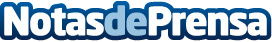 DXC y Manchester United colaborarán "hombro con hombro" en una asociación tecnológica de varios añosDXC se convierte en socio de transformación digital del club, patrocinador oficial de la manga de la camiseta y socio presentador de la Fundación del Manchester United. El equipo aprovechará la experiencia de DXC como líder mundial en transformación digitalDatos de contacto:María Guijarro622 83 67 02Nota de prensa publicada en: https://www.notasdeprensa.es/dxc-y-manchester-united-colaboraran-hombro-con Categorias: Internacional Fútbol Sociedad E-Commerce Innovación Tecnológica Digital http://www.notasdeprensa.es